 Module C – hyperlinks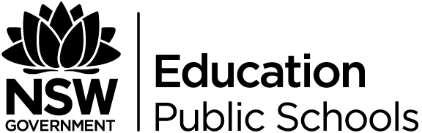 To support module C – Close study of a text approachesLinks related to Fahrenheit 451Hyperlink 1Graphic novel 'it was a pleasure to burn'Hyperlink 2Graphic image importance to science fictionHyperlink 3Fahrenheit 451 stimulus for creative writingHyperlink 4Britannica science fictionLinks related to Emma Jones poetryHyperlink 5Emma Jones Australian Poetry ReviewHyperlink 6Emma Jones Next Generation PoetsHyperlink 7Ian McMillan on Emma JonesLinks related to The Truman ShowHyperlink 8The Truman Show TrailerHyperlink 9The Truman Show Film PostersHyperlink 10The American Dream, Library of Congress